Załącznik nr 4. Wzór formularza informacji przedstawianych przy ubieganiu się o pomoc de minimis.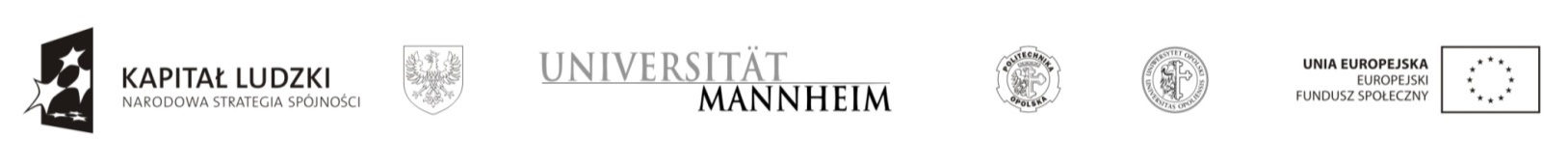 Załącznik do rozporządzenia Rady Ministrów                                                              	                                        z dnia 29 marca 2010 r. (poz. 311)WzórFormularz informacji przedstawianych przy ubieganiu się o pomoc de minimisA. Informacje dotyczące wnioskodawcy1. Imię i nazwisko albo nazwa..............................................................................................................................................................................................................................................................................................................2. Adres miejsca zamieszkania albo adres siedziby............................................................................................................................................................................................................................................................................................................................................................................................................................................................................................................................................................................................................................3. Identyfikator gminy, w której wnioskodawca ma miejsce zamieszkania albo siedzibę1).......................................................................................................................................................4. Numer identyfikacji podatkowej (NIP).......................................................................................................................................................…………………………………………………………………………………………………...) Należy wpisać siedmiocyfrowe oznaczenie nadane w sposób określony w rozporządzeniu Rady Ministrów z dnia 15 grudnia 1998 r. w sprawie szczegółowych zasad prowadzenia, stosowania i udostępniania krajowego rejestru urzędowego podziału terytorialnego kraju oraz związanych z tym obowiązków organów administracji rządowej i jednostek samorządu terytorialnego (Dz. U. Nr 157, poz. 1031, z późn. zm.).5.6.7. Klasa działalności, w związku z którą wnioskodawca ubiega się o pomoc de minimis, zgodnie z rozporządzeniem Rady Ministrów z dnia 24 grudnia 2007 r. w sprawie Polskiej Klasyfikacji Działalności (PKD) (Dz. U. Nr 251, poz. 1885, z późn. zm.)............................................................................................................................................................................................................................................................................................................................................................................................................................................................................................................................................................................................................................8. Data utworzenia…………………………………………..............................................................................................................................................................................................................................................) Zaznaczyć właściwą pozycję znakiem X.B. Informacje dotyczące sytuacji ekonomicznej wnioskodawcy2a)2a) Nie dotyczy wnioskodawców ubiegających się o pomoc de minimis udzielaną na podstawie art. 34a ustawy z dnia 8 maja 1997 r. o poręczeniach i gwarancjach udzielanych przez Skarb Państwa oraz niektóre osoby prawne (Dz. U. z 2012 r. poz. 657, z późn. zm.) oraz wnioskodawców będących osobami fizycznymi, które do dnia złożenia formularza nie rozpoczęły prowadzenia działalności gospodarczej.3) Wysokość strat należy obliczać w odniesieniu do sumy wysokości kapitałów: zakładowego, zapasowego, rezerwowego oraz kapitału z aktualizacji wyceny.4) W rozumieniu ustawy z dnia 28 lutego 2003 r. – Prawo upadłościowe i naprawcze (Dz. U. z 2009 r. Nr 175, poz. 1361, z późn. zm.).5) Dotyczy wyłącznie producentów.C. Informacje dotyczące prowadzonej działalności gospodarczej, w związku z którą wnioskodawca ubiega się o pomoc de minimis6) Objętych rozporządzeniem Rady (WE) nr 104/2000 z dnia 17 grudnia 1999 r. w sprawie wspólnej organizacji rynków produktów rybołówstwa i akwakultury (Dz. Urz. WE L 17 z 21.01.2000, str. 22, z późn. zm.; Dz. Urz. UE Polskie wydanie specjalne rozdz. 4, t. 4, str. 198).7) Zgodnie z definicją zawartą w rozporządzeniu Rady (WE) nr 1407/2002 z dnia 23 lipca 2002 r. w sprawie pomocy państwa dla przemysłu węglowego (Dz. Urz. WE L 205 z 2.08.2002, str. 1, z późn. zm.; Dz. Urz. UE Polskie wydanie specjalne rozdz. 8, t. 2, str. 170).8) W rozumieniu art. 4 pkt 1 i 2 ustawy z dnia 6 września 2001 r. o transporcie drogowym (Dz. U. z 2007 r. Nr 125, poz. 874, z późn. zm.).D. Informacje dotyczące pomocy otrzymanej w odniesieniu do tych samych kosztów kwalifikujących się do objęcia pomocą, na pokrycie których ma być przeznaczona pomoc de minimis 9)9) Należy wypełnić zgodnie z instrukcją stanowiącą załącznik do „Formularza informacji przedstawianych przy ubieganiu się o pomoc de minimis”.      Jeżeli w tabeli wykazano otrzymaną pomoc inną niż pomoc de minimis, należy dodatkowo wypełnić pkt 1-8 poniżej: opis przedsięwzięcia:...........................................................................................................................................koszty kwalifikujące się do objęcia pomocą w wartości nominalnej i zdyskontowanej oraz ich rodzaje:…………………………………………………………………………………………...maksymalną dopuszczalną intensywność pomocy:…………………………………………………………………………………………...intensywność pomocy już udzielonej w związku z kosztami, o których mowa w pkt 2:……………………………………………………………………………………….......lokalizacja przedsięwzięcia:…………………………………………………………………………………………...cele, które mają być osiągnięte w związku z realizacją przedsięwzięcia:…………………………………………………………………………………………...etapy realizacji przedsięwzięcia:…………………………………………………………………………………………...data rozpoczęcia i zakończenia realizacji przedsięwzięcia:…………………………………………………………………………………………………...Dane osoby upoważnionej do przedstawienia informacji:________________	__________________	    __________________ imię i nazwisko             nr telefonu                          data i podpis _____________________stanowisko służboweZałącznik do formularza informacji przedstawianych przy ubieganiu się o pomoc de minimisInstrukcja wypełnienia tabeli w części D formularza informacji przedstawianych przy ubieganiu się o pomoc de minimisNależy podać informacje o dotychczas otrzymanej pomocy, w odniesieniu do tych samych kosztów kwalifikujących się do objęcia pomocą, na pokrycie których udzielana będzie pomoc de minimis. Na przykład, jeżeli podmiot ubiegający się o pomoc de minimis otrzymał w przeszłości pomoc w związku z realizacją inwestycji, należy wykazać jedynie pomoc przeznaczoną na te same koszty kwalifikujące się do objęcia pomocą, na pokrycie których ma być udzielona pomoc de minimis.1. Dzień udzielenia pomocy (kol. 1) – należy podać dzień udzielenia pomocy w rozumieniu art. 2 pkt 11 ustawy z dnia 30 kwietnia 2004 r. o postępowaniu w sprawach dotyczących pomocy publicznej.2. Podmiot udzielający pomocy (kol. 2) – należy podać pełną nazwę i adres podmiotu, który udzielił pomocy. W przypadku gdy podmiot uzyskał pomoc na podstawie aktu normatywnego, który uzależnia nabycie prawa do otrzymania pomocy wyłącznie od spełnienia przesłanek w nim określonych, bez konieczności wydania decyzji albo zawarcia umowy, należy pozostawić to miejsce niewypełnione.3. Podstawa prawna udzielenia pomocy (kol. 3)Uwaga: istnieją następujące możliwości łączenia elementów tworzących podstawę prawną udzielenia pomocy, które należy wpisać w poszczególnych kolumnach tabeli w sposób przedstawiony poniżej.Kol. 3a - Podstawa prawna - informacje podstawowe - jeżeli pomoc została udzielona na podstawie ustawy należy podać w następującej kolejności: datę aktu i tytuł aktu oraz oznaczenie roku, numeru i pozycji Dziennika Ustaw, w którym akt został opublikowany.Kol. 3b - Podstawa prawna - informacje podstawowe - należy podać oznaczenie przepisu będącego podstawą udzielenia pomocy (w kolejności: artykuł ustawy, ustęp, punkt, litera, tiret).Kol. 3c - Podstawa prawna - informacje szczegółowe - jeżeli podstawą udzielenia pomocy był akt wykonawczy do ustawy, należy podać w następującej kolejności: nazwę organu wydającego akt, datę aktu i tytuł aktu oraz oznaczenie roku, numeru i pozycji Dziennika Ustaw, w którym akt został opublikowany.Kol. 3d - Podstawa prawna - informacje szczegółowe - należy podać oznaczenie przepisu aktu wykonawczego będącego podstawą udzielenia pomocy (w kolejności: paragraf, ustęp, punkt, litera, tiret).Kol. 3e - Podstawa prawna - informacje szczegółowe - jeżeli podstawą udzielenia pomocy była decyzja, uchwała lub umowa, należy podać symbol określający ten akt; w przypadku decyzji - numer decyzji, w przypadku uchwały - numer uchwały, w przypadku umowy – numer, przedmiot oraz strony umowy.4. Numer programu pomocowego/pomocy indywidualnej (kol. 4) - w przypadku gdy pomoc publiczna była udzielona w ramach programu pomocowego, należy podać numer programu pomocowego nadany przez Komisję Europejską, a w przypadku pomocy indywidualnej należy podać numer pomocy indywidualnej nadany przez Komisję Europejską (numery programów pomocowych oraz pomocy indywidualnej zamieszczone są na stronie internetowej Urzędu Ochrony Konkurencji i Konsumentów). W przypadku pomocy de minimis kolumny nr 4 nie wypełnia się.5. Forma pomocy (kol. 5) - należy podać formę otrzymanej pomocy (np. dotacja, refundacja, ulga podatkowa).6. Wartość otrzymanej pomocy (kol. 6) - należy podać: a) wartość nominalną pomocy (jako całkowitą wielkość środków finansowych będących podstawą do obliczania wielkości udzielonej pomocy, np. kwota udzielonej pożyczki lub kwota odroczonego podatku) oraz b)  wartość brutto (jako ekwiwalent dotacji brutto obliczony zgodnie z rozporządzeniem Rady Ministrów z dnia 11 sierpnia 2004 r. w sprawie szczegółowego sposobu obliczania wartości pomocy publicznej udzielanej w różnych formach (Dz. U. Nr 194, poz. 1983, z późn. zm.)).7. Przeznaczenie pomocy (kol. 7) – należy podać kod wskazujący przeznaczenie otrzymanej pomocy według poniższej tabeli.Forma prawna2)Forma prawna2)przedsiębiorstwo państwowejednoosobowa spółka Skarbu Państwaspółka akcyjna albo spółka z ograniczoną odpowiedzialnością, w stosunku do których Skarb Państwa, jednostka samorządu terytorialnego, przedsiębiorstwo państwowe lub jednoosobowa spółka Skarbu Państwa są podmiotami, które posiadają uprawnienia takie, jak przedsiębiorcy dominujący w rozumieniu przepisów ustawy z dnia 16 lutego 2007 r. o ochronie konkurencji i konsumentów (Dz. U. Nr 50, poz. 331, z późn. zm.)inna forma prawna (podać jaka)…………………………………………………………………………………………Wielkość wnioskodawcy, zgodnie z załącznikiem I do rozporządzenia Komisji (WE) nr 800/2008 z dnia 6 sierpnia 2008 r. uznającego niektóre rodzaje pomocy za zgodne ze wspólnym rynkiem w zastosowaniu art. 87 i 88 Traktatu (ogólnego rozporządzenia w sprawie wyłączeń blokowych) (Dz. Urz. UE L 214 z 9.08.2008, str. 3):Wielkość wnioskodawcy, zgodnie z załącznikiem I do rozporządzenia Komisji (WE) nr 800/2008 z dnia 6 sierpnia 2008 r. uznającego niektóre rodzaje pomocy za zgodne ze wspólnym rynkiem w zastosowaniu art. 87 i 88 Traktatu (ogólnego rozporządzenia w sprawie wyłączeń blokowych) (Dz. Urz. UE L 214 z 9.08.2008, str. 3):1) mikroprzedsiębiorstwo2) małe przedsiębiorstwo 3) średnie przedsiębiorstwo4) przedsiębiorstwo inne niż wskazane w pkt 1-31) Czy, w przypadku spółki akcyjnej, spółki z ograniczoną odpowiedzialnością oraz  spółki komandytowo-akcyjnej, wysokość niepokrytych strat   przewyższa 50 % wysokości kapitału    zarejestrowanego 3), w tym wysokość straty w ciągu    ostatnich 12 miesięcy przewyższa 25 % wysokości tego kapitału2) Czy, w przypadku spółki jawnej, spółki komandytowej, spółki partnerskiej oraz spółki cywilnej, wysokość niepokrytych strat przewyższa 50 % wysokościjej kapitału według ksiąg spółki, w tym wysokość straty    w ciągu ostatnich 12 miesięcy przewyższa 25 % wysokości tego kapitału   3) Czy wnioskodawca spełnia kryteria kwalifikujące go do objęcia postępowaniem upadłościowym?    4) Czy wnioskodawca spełnia kryteria kwalifikujące go do    objęcia postępowaniem naprawczym 4)?5) W przypadku zaznaczenia odpowiedzi innych niż twierdzące w pkt 1-4, należy dodatkowo określić, czy w odniesieniu do okresu ostatnich 3 lat poprzedzających dzień wystąpienia z wnioskiem o udzielenie pomocy de minimis:     a) wnioskodawca odnotowuje rosnące straty?      b) obroty wnioskodawcy maleją?		     c) zwiększeniu ulegają zapasy wnioskodawcy lub niewykorzystany potencjał do świadczenia usług?     d) wnioskodawca ma nadwyżki produkcji 5)?     e) zmniejsza się przepływ środków finansowych?     f) zwiększa się suma zadłużenia wnioskodawcy?     g) rosną kwoty odsetek od zobowiązań wnioskodawcy?     h) wartość aktywów netto wnioskodawcy zmniejsza się          lub jest zerowa?zaistniały inne okoliczności (podać jakie) wskazujące       na trudności w zakresie płynności finansowej?…………………………………………………………………………………………....……………………………………………………………………………………………6) Czy pomimo wystąpienia okoliczności wymienionych w pkt 5, wnioskodawca jest w stanie odzyskać płynność finansową?       Jeśli tak, to w jaki sposób?…………………………………………………………………………………………………………………………………………………………………………………………………………………………………………………………………………………………………………………………………………………………………………7) Czy wnioskodawca należy do grupy kapitałowej?W przypadku zaznaczenia odpowiedzi twierdzącej, należy dodatkowo wskazać:a) czy trudności wnioskodawcy mają charakter        wewnętrzny?      b) czy na trudną sytuację wnioskodawcy miały wpływ decyzje podmiotu dominującego dotyczące alokacji kosztów  w ramach grupy kapitałowej?c) czy trudności wnioskodawcy mogą być przezwyciężone przez grupę?Czy wnioskowana pomoc de minimis  dotyczy działalności:1)  w sektorze rybołówstwa i akwakultury 6)?w dziedzinie produkcji podstawowej produktów rolnych wymienionych w załączniku I do Traktatu o funkcjonowaniu Unii Europejskiej?w dziedzinie przetwarzania i wprowadzania do obrotu produktów rolnych wymienionych w załączniku I do Traktatu o funkcjonowaniu Unii Europejskiej?4)   w sektorze węglowym 7)?5)   w sektorze transportu drogowego 8)?, jeśli tak to:a) czy pomoc będzie przeznaczona na nabycie                            pojazdów wykorzystywanych do świadczenia usług w zakresie drogowego transportu towarowego?   b) czy zapewniona jest rozdzielność rachunkowa działalności prowadzonej w sektorze transportu drogowego i pozostałej działalności gospodarczej prowadzonej przez  wnioskodawcę (w jaki sposób)?………………………………………………………………………………………………………………………………………………………………………………………………Lp.Dzień udzielenia pomocy Podmiot udzielający pomocy Podstawa prawna udzielenia pomocy Podstawa prawna udzielenia pomocy Podstawa prawna udzielenia pomocy Podstawa prawna udzielenia pomocy Podstawa prawna udzielenia pomocy Numer programu pomocowego, pomocy indywidualnejForma pomocy Wartość otrzymanej pomocy Wartość otrzymanej pomocy Przeznaczenie pomocy Lp.Dzień udzielenia pomocy Podmiot udzielający pomocy informacje podstawoweinformacje podstawoweinformacje szczegółoweinformacje szczegółoweinformacje szczegółoweNumer programu pomocowego, pomocy indywidualnejForma pomocy Wartość otrzymanej pomocy Wartość otrzymanej pomocy Przeznaczenie pomocy Lp.Dzień udzielenia pomocy Podmiot udzielający pomocy informacje podstawoweinformacje podstawoweinformacje szczegółoweinformacje szczegółoweinformacje szczegółoweNumer programu pomocowego, pomocy indywidualnejForma pomocy nominalnabruttoPrzeznaczenie pomocy 123a3b3c3d3e456a6b71.2.3.4.5.Podstawa prawna - informacje podstawowePodstawa prawna - informacje podstawowePodstawa prawna - informacje szczegółowePodstawa prawna - informacje szczegółowePodstawa prawna - informacje szczegółowe3a3b3c3d3eustawaprzepis ustawy---ustawaprzepis ustawyakt wykonawczyprzepis aktu wykonawczego-ustawaprzepis ustawyakt wykonawczyprzepis aktu wykonawczegodecyzja/uchwała/ umowaustawaprzepis ustawy--decyzja/uchwała/ umowaWyszczególnienieKod12A. POMOC HORYZONTALNAA. POMOC HORYZONTALNAPomoc na działalność badawczą, rozwojową i innowacyjnąpomoc na projekty badawczo-rozwojowea1.1pomoc dla młodych innowacyjnych przedsiębiorstwa1.2pomoc na techniczne studia wykonalnościa1.3pomoc na innowacje w obrębie procesów i innowacje organizacyjne w sektorze usługa1.4pomoc na usługi doradcze w zakresie innowacji i usługi wsparcia innowacjia1.5pomoc na tymczasowe zatrudnienie wysoko wykwalifikowanego personelua1.6pomoc na klastry innowacyjnea1.7pomoc na pokrycie kosztów praw własności przemysłowej dla małych i średnich przedsiębiorstw  a1.8Pomoc na ochronę środowiskaPomoc na ochronę środowiskapomoc inwestycyjna umożliwiająca przedsiębiorstwom dostosowanie do norm wspólnotowych (zgodnie z załącznikiem XII Traktatu o przystąpieniu Rzeczpospolitej Polskiej do Unii Europejskiej), zastosowanie norm surowszych niż normy wspólnotowe w zakresie ochrony środowiska lub podniesienie poziomu ochrony środowiska w przypadku braku norm wspólnotowych a2.1pomoc na nabycie nowych środków transportu spełniających normy surowsze niż normy wspólnotowe lub podnoszących poziom ochrony środowiska w przypadku braku norm wspólnotowych a2.2pomoc na szybkie przystosowanie małych i średnich przedsiębiorstw do przyszłych norm wspólnotowych a2.3pomoc w obszarze ochrony środowiska na inwestycje zwiększające oszczędność energii a2.4pomoc inwestycyjna w obszarze ochrony środowiska na układy kogeneracji o wysokiej sprawności a2.5pomoc inwestycyjna w obszarze ochrony środowiska na propagowanie energii ze źródeł odnawialnych a2.6pomoc na badania środowiska a2.7pomoc na ochronę środowiska w formie ulg podatkowych a2.8pomoc na efektywne energetycznie ciepłownictwo komunalne a2.9pomoc na gospodarowanie odpadami  a2.10pomoc na rekultywację zanieczyszczonych terenów a2.11pomoc na relokację przedsiębiorstw a2.12pomoc dotycząca programów handlu uprawnieniami a2.13Pomoc inwestycyjna i na zatrudnienie dla małych i średnich przedsiębiorstwPomoc inwestycyjna i na zatrudnienie dla małych i średnich przedsiębiorstwpomoc inwestycyjnaa3pomoc na zatrudnieniea4Pomoc na usługi doradcze dla małych i średnich przedsiębiorstw oraz udział małych i średnich przedsiębiorstw w targachPomoc na usługi doradcze dla małych i średnich przedsiębiorstw oraz udział małych i średnich przedsiębiorstw w targachpomoc na usługi doradczea5pomoc na udział w targacha6Pomoc na rzecz małych przedsiębiorstw nowo utworzonych przez kobietya24Pomoc dla pracowników znajdujących się w szczególnie niekorzystnej sytuacji oraz pracowników niepełnosprawnychPomoc dla pracowników znajdujących się w szczególnie niekorzystnej sytuacji oraz pracowników niepełnosprawnychpomoc w formie subsydiów płacowych na rekrutację pracowników znajdujących się w szczególnie niekorzystnej sytuacjia11pomoc w formie subsydiów płacowych na zatrudnianie pracowników niepełnosprawnycha12pomoc na rekompensatę dodatkowych kosztów związanych z zatrudnianiem pracowników niepełnosprawnycha13Pomoc szkoleniowaa14Pomoc na ratowaniea15Pomoc na restrukturyzacjęa16Pomoc udzielana na naprawienie szkód wyrządzonych przez klęski żywiołowe lub inne nadzwyczajne zdarzeniaa17Pomoc udzielana na zapobieżenie lub likwidację poważnych zakłóceń w gospodarce o charakterze ponadsektorowyma18Pomoc udzielana na wsparcie krajowych przedsiębiorców działających w ramach przedsięwzięcia gospodarczego podejmowanego w interesie europejskima19Pomoc na wspieranie kultury i zachowanie dziedzictwa kulturowegoa20Pomoc o charakterze socjalnym dla indywidualnych konsumentówa21Pomoc w formie kapitału podwyższonego ryzykaa22Pomoc przeznaczona na ułatwianie rozwoju niektórych działań gospodarczych lub niektórych regionów gospodarczych, o ile nie zmienia warunków wymiany handlowej w zakresie sprzecznym z rynkiem wewnętrznyma23B. POMOC REGIONALNAB. POMOC REGIONALNApomoc inwestycyjnab1pomoc na zatrudnienieb2regionalna pomoc inwestycyjna na duże projekty inwestycyjneb3pomoc operacyjnab4pomoc dla nowo utworzonych małych przedsiębiorstwb5C. INNE PRZEZNACZENIEC. INNE PRZEZNACZENIEpomoc stanowiąca rekompensatę za realizację usług świadczonych w ogólnym interesie gospodarczymc5pomoc de minimise1D. POMOC W SEKTORACH - przeznaczenia szczególneD. POMOC W SEKTORACH - przeznaczenia szczególneSEKTOR GÓRNICTWA WĘGLASEKTOR GÓRNICTWA WĘGLApomoc na pokrycie kosztów nadzwyczajnychd3.1pomoc na pokrycie kosztów produkcji bieżącej dla jednostek objętych planem likwidacjid3.2pomoc na pokrycie kosztów produkcji bieżącej dla jednostek objętych planem dostępu do zasobów węglad3.3pomoc na inwestycje początkowed3.4SEKTOR TRANSPORTUSEKTOR TRANSPORTUŻEGLUGA MORSKAŻEGLUGA MORSKApomoc inwestycyjnad4.1pomoc na poprawę konkurencyjnościd4.2pomoc na repatriację marynarzyd4.3pomoc na wsparcie żeglugi bliskiego zasięgud4.4LOTNICTWOpomoc na budowę infrastruktury portu lotniczegod5.1pomoc na usługi portu lotniczegod5.2pomoc dla przewoźników na rozpoczęcie działalnościd5.3SEKTOR KOLEJOWYpomoc regionalna w celu zakupu lub modernizacji taborud6.1pomoc w celu anulowania długówd6.2pomoc na koordynację transportud6.3TRANSPORT MULTIMODALNY I INTERMODALNYd7INNA POMOC W SEKTORZE TRANSPORTUtSEKTOR ENERGETYKIpomoc na pokrycie kosztów powstałych u wytwórców w związku z przedterminowym rozwiązaniem umów długoterminowych sprzedaży mocy i energii elektrycznejd8SEKTOR KINEMATOGRAFIIpomoc dotycząca kinematografii i innych przedsięwzięć audio-wizualnych d9SEKTOR TELEKOMUNIKACYJNYd10